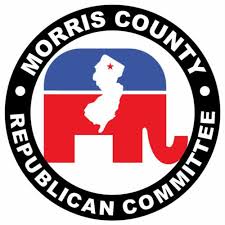 Intention to Present at MCRC Convention for the Morris County Republican Committee Designated SloganName:Address:Position:Email Address:Phone Number:Signatures Required (10% County Candidates; 20% Congressional Candidates; 20% Legislative Candidates):  Endorsement Signatures:SignatureName, County Committee Town and District SignatureName, County Committee Town and District SignatureName, County Committee Town and District SignatureName, County Committee Town and District SignatureName, County Committee Town and District SignatureName, County Committee Town and District SignatureName, County Committee Town and District SignatureName, County Committee Town and District SignatureName, County Committee Town and District 